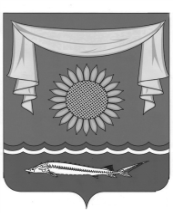 	РОССИЙСКАЯ ФЕДЕРАЦИЯ 	РОСТОВСКАЯ ОБЛАСТЬМУНИЦИПАЛЬНОЕ ОБРАЗОВАНИЕ«НЕКЛИНОВСКИЙ РАЙОН»Администрация Неклиновского района    РАСПОРЯЖЕНИЕ 			 от  29.11.2021 № 437		с. ПокровскоеВ соответствии с  постановлением Администрации Неклиновского района от 02.02.2018г. №170 «Об утверждении Порядка разработки, реализации и оценки эффективности муниципальных программ Неклиновского района», Распоряжением Администрации Неклиновского района от 06.02.2018г. № 25 «Об утверждении Методических рекомендаций по разработке реализации муниципальных программ Неклиновского района, уведомлением министерства труда и социального развития Ростовской области от 12.11.2021г. № 3542, руководствуясь Уставом муниципального образования «Неклиновский район»:1. Внести следующие изменения в распоряжение Администрации Неклиновского района от 30.12.2020г. № 368 «Об утверждении Плана реализации муниципальной программы Неклиновского района «Доступная среда» на 2021 год»: в приложении «План реализации муниципальной программы Неклиновского района «Доступная среда» на 2021 год» все цифры «16,9» заменить цифрами «19,8».2. Настоящее постановление разместить на официальном сайте Администрации Неклиновского района.3. Контроль за исполнением  настоящего распоряжения возложить на заместителя главы Администрации Неклиновского района О.В. Терещенко.Глава АдминистрацииНеклиновского района				              	     В.Ф. ДаниленкоПроект постановления вносит УСЗННеклиновского района О внесении изменений в распоряжение Администрации Неклиновского района от 30.12.2020г. № 368 «Об утверждении Плана реализации муниципальной программыНеклиновского района «Доступная среда» на 2021 год»